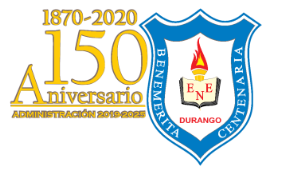    BENEMÉRITA Y CENTENARIA ESCUELA NORMAL DEL ESTADO DE DURANGO                COORDINACIÓN DE ATENCIÓN A ESTUDIANTES                   DEPARTAMENTO  DE PSICOPEDAGOGÍA                                                                               PREINSCRIPCIÓN  2020                                 Fecha________________                                                                                     BACHILLERATONombre ____________________________________________________________________   Edad  __________          Fecha de Nacimiento  _______________                                            Teléfono celular _________________________                                                  Año     Mes    Día Domicilio ___________________________________________________________  Teléfono  ________________                                                                                                                                               Escuela de Procedencia ________________________________________________________ Promedio _______        Correo electrónico (indispensable y completamente legible) __________________________________________RECIBIÓ DOCUMENTACIÓN: L.T.S. ERIKA DEL CARMEN MEDRANO GONZÁLEZ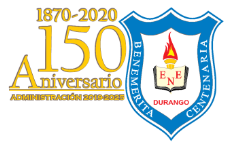 BENEMÉRITA Y CENTENARIA ESCUELA NORMAL DEL ESTADO DE DURANGO                             COORDINACIÓN DE ATENCIÓN A ESTUDIANTESDEPARTAMENTO  DE PSICOPEDAGOGÍA          PASE A EXAMEN           BACHILLERATO             CENEVAL DESDE CASA 08  DE AGOSTO  a las  9:00 hrs.                                                                                                                           RECIBIÓ DOCUMENTACIÓN: L.T.S. ERIKA DEL CARMEN MEDRANO GONZÁLEZ                                                              